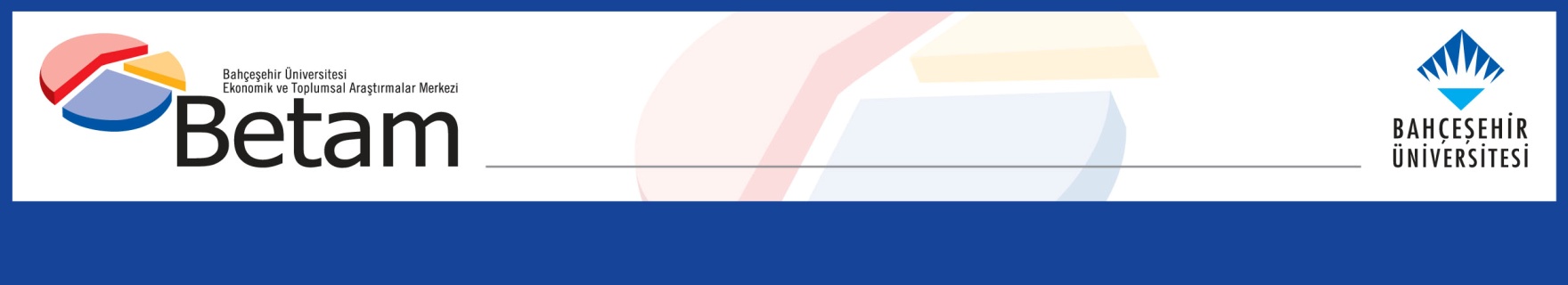 İŞSİZLİK YENİDEN HESAPLANDISeyfettin Gürsel* Gökçe Uysal ve Ayşenur AcarYönetici Özeti Mevsim etkilerinden arındırılmış işgücü verilerine göre tarım dışı işsizlik Şubat 2014 döneminde bir önceki döneme kıyasla yüzde 11,1 seviyesinden yüzde 11,0 seviyesine gerilemiştir. Bu dönemde hem tarım dışı işgücünde hem de tarım dışı istihdamda kuvvetli artışlar  görülmektedir. Sektörel veriler istihdamın her sektörde artmış olduğuna işaret etmektedir. Sanayi ve inşaattaki artışlar özellikle dikkat çekicidir. Diğer taraftan bu dönemde TÜİK'in işgücü piyasasına dair istatistiklerin tanımlarında değişikliğe gitmesi verilerin kısa dönemli yorumlarında azami dikkat gösterilmesini gerektirmektedir. Dolayısıyla en az birkaç dönem daha veriler temkinli yorumlanmalıdır.  İşgücü istatistiklerinde değişiklikTÜİK Şubat 2014 döneminden itibaren işgücü piyasasını takip etmek için kullandığımız istatistiklerin hesaplanmasında önemli değişikliklere gitmiştir. Bu değişiklikler işgücü piyasası istatistiklerini Avrupa Birliği İstatistik Ofisi standartlarına yükseltmektedir. Bu bağlamda yapılanlar beş ana başlıkta toplanmıştır: (i) Hanehalkı İşgücü Anketi'nin referans haftasının yılın her haftasını yansıtacak şekilde değiştirilmesi (ii) buna bağlı olarak örnekleme tasarımının değiştirilmesi (iii) yeni idari bölünüşün temel alınmasıyla beraber kent/kır dağılımının değişmesi (iv) 2013 yılı nüfus projeksiyonlarının kullanılması (v) iş arama süresinin üç aydan bir aya düşürülmesi. Bu değişiklikler doğrultusunda işgücü istatistiklerinde kırılmalar gözlemlenmektedir. Bu durum özellikle sektörel istihdam verilerinde büyük boyutlara ulaşmaktadır. Yeni ölçümlerin oturmasının zaman alacağı tahmin edilmektedir. Dolayısıyla işgücü piyasasının kısa dönemli yorumları dikkatli bir şekilde yapılması gereklidir.      İş,gücü ve istihdamda sıra dışı artışTÜİK’in açıkladığı işgücü verilerine göre Şubat 2014 döneminde, bir önceki yılın aynı dönemine göre tarım dışı işgücü 1 milyon 324 bin (yüzde 6,2), tarım dışı istihdam ise 1 milyon 57 bin kişi (yüzde 5,6) artmıştır, tarım dışı işsiz sayısı yıllık 124 bin azalmıştır. Tarım dışındaki işgücü artışı son yıllarda gözlemlenen en yüksek artıştır. Keza tarım dışı istihdam artışı da bir milyonun üzerine çıkmıştır. Şekil 1 Tarım dışı işgücü ve tarım dışı istihdamın tarım dışı issiz sayısı değişimine etkisi (yıllık)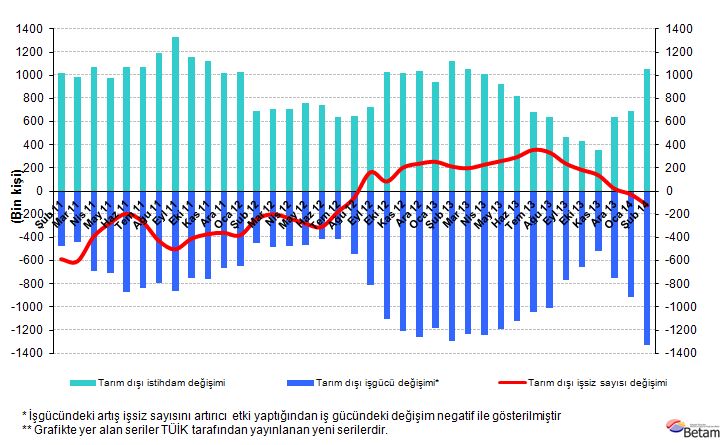 Kaynak: TÜİK, BetamTarım dışı işsizlik 0,1 puan düştüMevsim etkilerinden arındırılmış verilere göre Şubat döneminde Ocak dönemiyle kıyaslandığında tarım dışı işgücü 293 bin artarak 22 milyon 784 bin olmuştur (Şekil 2, Tablo 1). Tarım dışı istihdam ise 283 binlik bir artışla 20 milyon 278 bine ulaşmıştır. Böylelikle tarım dışı işsiz sayısı 10 bin kişi artmış, tarım dışı işsizlik oranı Şubat 2014 döneminde yüzde 11,1'den yüzde 11,0 seviyesine gerilemiştir. Şekil 2 Mevsim etkilerinden arındırılmış tarım dışı işgücü, istihdam ve işsizlik oranı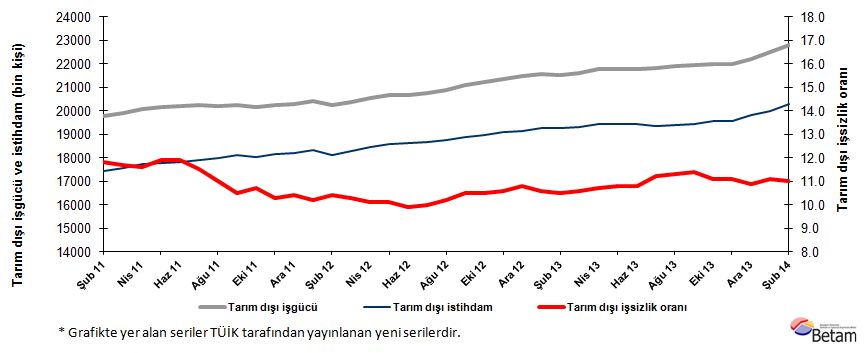 Kaynak: TÜİK, BetamKariyer.net verilerine göre önümüzdeki dönemde işsizlik artabilirKariyer.net tarafından açıklanan açık pozisyon başına başvuru sayısı verilerini kullanarak yaptığımız hesapların son iki dönemdir tarım dışı işsizliğin yönünü doğru tahmin ettiği görülmektedir. Kariyer.net'in verileri tarım dışı işsizlik oranının önümüzdeki dönemde az da olsa artabileceğine işaret etmektedir.Şekil 3 Mevsim etkilerinden arındırılmış tarım dışı işsizlik oranı ve ilan başına başvuru sayısı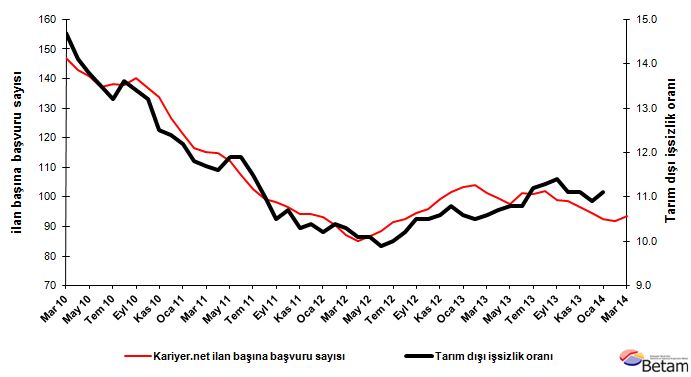 Kaynak: Kariyer.net, TÜİK, BetamSanayi sektöründe kuvvetli istihdam artışıMevsimsellikten arındırılmış sektörel veriler, Şubat 2014 döneminde sanayide istihdamın 127 bin kişi arttığını göstermektedir. son iki senedir artış eğiliminde olan hizmetler istihdamı bu dönemde de 69 bin arttığı görülüyor. Keza, son 3 dönemdir istihdam artışları görülen inşaat sektöründe de bu dönemde 86 binlik bir atış kaydedilmiştir (Şekil 4, Tablo 2).Öte yandan, tarım istihdamında Ocak 2014 dönemi için 347 bin ve Şubat 2014 dönemi için 135 binlik artışlar görülmektedir. TÜİK yaptığı açıklamada kent/kır tanımının değişmesinin özellikle kırsal bölgelerdeki sektörel istihdamda büyük değişikliklere sebep olduğunu belirtmektedir.    Şekil 4 Sektörlerin istihdam değişimi (bin kişi)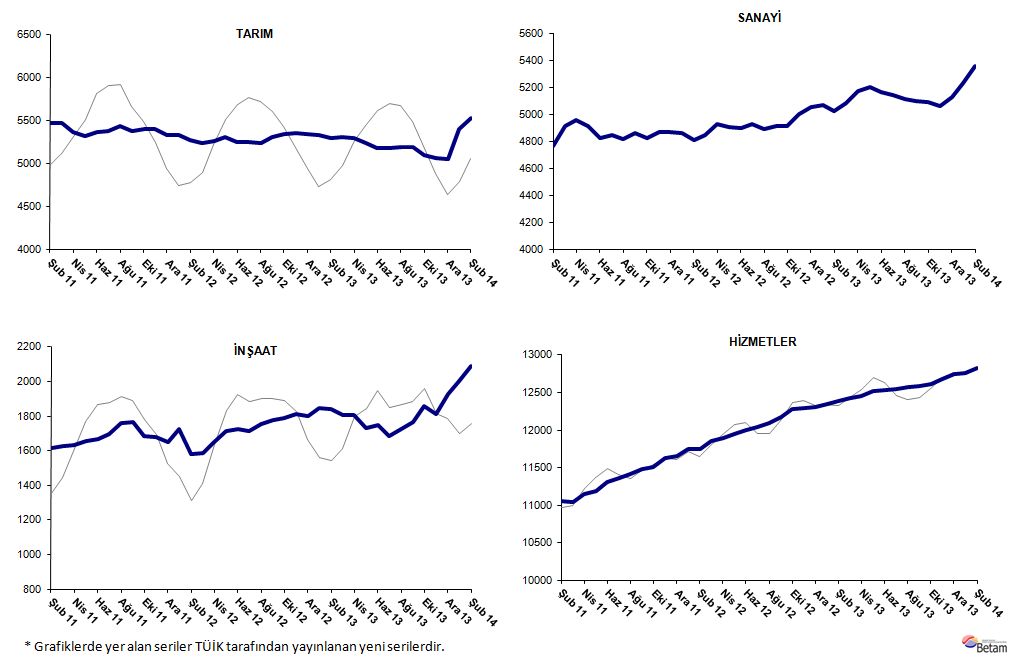 Kaynak: TÜİK, BetamTablo 1 Mevsim etkilerinden arındırılmış tarım dışı işgücü göstergeleri (bin kişi)*Kaynak: TÜİK, Betam*Rakamlar yeni tanıma göre hesaplanmıştır.Tablo 2 Mevsim etkilerinden arındırılmış sektörel istihdam (bin kişi)*Kaynak: TÜİK, Betam*Rakamlar yeni tanıma göre hesaplanmıştır.İşgücüİstihdamİşsizlikİşsizlik OranıAylık değişimlerAylık değişimlerAylık değişimlerOcak 111976717355241212.2%İşgücüİstihdamİşsizlikŞubat 111976817435233311.8%180-79Mart 111990917580232911.7%142145-3Nisan 112006717739232811.6%157159-2Mayıs 112016017761239911.9%932271Haziran 112020217798240411.9%42375Temmuz 112023717910232711.5%35112-77Ağustos 112020417982222211.0%-3372-105Eylül 112023518110212510.5%30128-98Ekim 112017618017215910.7%-59-9334Kasım 112025518169208610.3%79152-73Aralık 112029018180211010.4%351124Ocak 122041518333208210.2%125153-28Şubat 122023718132210510.4%-179-20122Mart 122038718287210010.3%150155-5Nisan 122054518470207510.1%158183-25Mayıs 122065918572208710.1%11310211Haziran 12206751862820479.9%1656-40Temmuz 122075418679207510.0%805129Ağustos 122087018741212910.2%1156253Eylül 122108018867221310.5%21112685Ekim 122120818981222710.5%12711413Kasım 122136819103226510.6%16012238Aralık 122147919159232010.8%1115655Ocak 132155519270228510.6%76111-35Şubat 132150619248225810.5%-49-22-27Mart 132160019310229010.6%936231Nisan 132177219442233010.7%17213240Mayıs 132179819444235410.8%27225Haziran 132179119438235310.8%-7-6-1Temmuz 132181419371244311.2%23-6790Ağustos 132188819415247311.3%744430Eylül 132195019448250211.4%623329Ekim 132200419562244211.1%54114-60Kasım 132199419553244111.1%-10-9-1Aralık 132222419802242210.9%230249-19Ocak 142249219995249711.1%26719374Şubat 142278420278250611.0%29328310TarımSanayiİnşaatHizmetlerAylık değişimlerAylık değişimlerAylık değişimlerAylık değişimlerOcak 1153734819157610959TarımSanayiİnşaatHizmetlerŞubat 1154744767161811050101-524291Mart 1154694914162511041-51477-9Nisan 1153614958163011151-108445110Mayıs 1153154915165311193-46-432342Haziran 115364482616691130249-8916109Temmuz 115380484616961136716202765Ağustos 115441481617581140961-306242Eylül 1153734866176311481-6850572Ekim 115407482316831151134-43-8030Kasım 1154014870167611623-647-7112Aralık 1153264873164811660-753-2837Ocak 12533248641723117456-97585Şubat 1252784808157811746-54-56-1451Mart 1252434850158411854-35426108Nisan 125263493016491189020806536Mayıs 125310490817131195247-226462Haziran 1252524900172512002-58-81250Temmuz 1252494926171112042-326-1440Ağustos 1252404892175112098-9-344056Eylül 125305491117761217965192581Ekim 12534749171789122754261396Kasım 125357500318101229010862115Aralık 1253415051179812310-1648-1220Ocak 1353295073184712350-12224940Şubat 1353005023184212383-29-50-533Mart 13531250831806124211260-3638Nisan 1352925176180712459-2093138Mayıs 1352345200172812516-5824-7957Haziran 1351845163174612529-50-371813Temmuz 1351785146168412541-6-17-6212Ağustos 135192511717271257114-294330Eylül 1351875096176512586-5-213815Ekim 1351025090185612616-85-69130Kasım 1350635064180912680-39-26-4764Aralık 1350515131192712744-126711864Ocak 14539852322004127593471017715Şubat 14553353592090128281351278669